О Б Щ И Н А   К Р У Ш А Р И  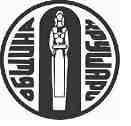 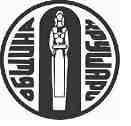 ДОКМЕТА НАОБЩИНА КРУШАРИЗ А Я В Л Е Н И ЕЗа предоставяне на информация от обществения сектор  за повторно използване на основание на Глава четвърта «Процедура за повторно изпълзване на информация от обществения сектор» от Закона за достъп до обществена информацияОт _______________________________________________________________________(име, презиме, фамилия)Представител на: __________________________________________________________________________				(наименование на юридическото лице)Адрес за кореспонденция: __________________________________________________________________________Телефон за контакт/факс/___________________ ел.адрес: ________________________УВАЖАЕМИ ГОСПОДИН КМЕТ,На основание Закона за достъп до обществена информация, моля да ми бъде предоставена  следната  информация  от обществения сектор за повторно ползване:________________________________________________________________________________________________________________________________________________________________________________________________________________________________________________________________________________Желая да получа исканата от мен информация в следната форма:Копия на материален  носител;Копия предоставени по електронен път или интернет адрес, където се съхраняват или са публикувани данните.(Моля, заградете формата/-ите, в която желаете да получите исканата информация.)Дата:______________                                                                 Подпис: _______________